MLUVNICE– SHODA PŘÍSUDKU S PODMĚTEM(opakování z I. stupně)1, učebnice str. 133 celá – žlutý rámeček do sešitu (poslat na e-mail)2, učebnice str. 133/12a, b do sešitu (poslat na e-mail)3, PS str. 66 a 67 (poslat na e-mail)SLOH – popis pracovního postupu1, učebnice str.173/5 celé ústně LITERATURAČíst 4. knihu, budete odevzdávat v červnu dle dohodnutého rozpisu, který jsme si řekli v září – máte zapsáno v sešitě na deskách1, číst knihu – jakoukoliv2, průběžně během května vypracovat 4. mimočítankovou četbu – protože nemáte pracovní list, vypracujete na volný list papíru dle následující osnovy: 1, jméno autora                                                              2, název knihy                                                              3, nakladatelství                                                              4, počet stran                        5, literární žánr                                                              6, hlavní postavy a jejich vlastnosti (aspoň 3 a vysvětlit je)                                                              7, jaká postava se ti nejvíc líbila a proč                                                              8, stručný děj (maximálně 10 vět – neopisovat z knihy)                                                              9, čím tě knížka oslovila, co by sis chtěl z knihy  zapamatovat (opiš z knihy)                                                               10, komu bys knihu doporučil a proč                                                                11, obrázekZADANÉ ÚKOLY ODESLAT NEJPOZDĚJI DO PÁTKU (29. 5. 2020) NA E-MAIL lucie.valuskova@seznam.czVšechny Vás zdravím,nacházíme na počátku římských dějin. Nejprve se podíváme na vládu etruských králů:podívej se na prvních pět minut videa: https://www.youtube.com/watch?v=45dvlDA_Kycprojdi si v učebnici s. 90do sešitu vlep (nebo opiš) výpisky Vláda etruských králůEtruskové – kmen, který sídlil na sever od Říma - > vyspělý kmen, výborní obchodníci a řemeslnícivýborní stavitelé – jejich zásluhou z Říma vyrostlo skutečné město – odvodnili bažiny, vybudovali hlavní římské náměstí zvané Forum Romanum (první dlážděné ulice a domy z kamene)vystavěli také velkou stoku – Cloaca maxima – do řeky Tibery odváděla vodu z okolních bažin a splašky z římských domácností stavěli tzv. města mrtvých - NEKROPOLE – odtud se dozvídáme o jejich vyspělé kultuřeposledního etruského krále z města vyhnali a nového už nezvolili, tak se z Říma stává REPUBLIKAOpakování: síť kvádru a krychle
 Tento týden bychom rádi dostali vyřešené příklady k odeslání + fotku tělesa.Online podporaPovrch kvádru (4,5minuty)
https://www.youtube.com/watch?v=M8ENGXkuqBo
Povrch krychle (2,5 minuty)
https://www.youtube.com/watch?v=DMXncTcg8PwSíť krychle (2 minuty)
https://www.youtube.com/watch?v=7tJ_xKxF3mUSíť kvádru (2 minuty)
https://www.youtube.com/watch?v=oFhTPlnmcgwPříklady k odeslánía, Učebnice Matematika 2 (oranžová): str. 53/cv.10b, Vyberte si jeden ze dvou úkolů: Úkol 1: Narýsuj síť krychle o délce strany 6cm. Sestav ji a vypočítej její povrch.
Úkol 2: Narýsuj síť kvádru o délkách stran 3cm, 5cm, 7cm. Sestav ho a vypočítej jeho povrch. Dobrovolně: Vypočítej objem tělesa, které jsi sestavil. Vzorečky najdeš v učebnici Fyzika 1 na straně 29.Tento týden je vaším úkolem splnit všechny úlohy k odeslání. Při řešení můžete využít pouze sešit. 
Pokud si nebudete vědět rady, ozvěte se (klidně i přes WhatsApp). Rád vám pomohu. Úlohy k odeslání
1. Teplota je fyzikální veličina, která se značí ……… a její základní jednotka je ………….. .2. Teplota vzduchu se zvětšila během dne z –16,5 °C na 6,5 °C. Urči rozdíl teplota na konci a začátku dne.3. Teplota ve dne byla 10 °C. Jaká byla teplota v noci, když teplota klesla o 12 °C?4. Nic nemůže být chladnější než …………. °C, tuto teplotu nazýváme ………………………….. .5. Jak se dá změnit teplota tělesa? 
6. Teplota, při které se voda mění na páru je ……….. °C a nazývá se teplota …………… .7. Teplota, při které se led mění na vodu je …………. °C a nazývá se teplota ………….. .8. Napiš teploty na teploměrech: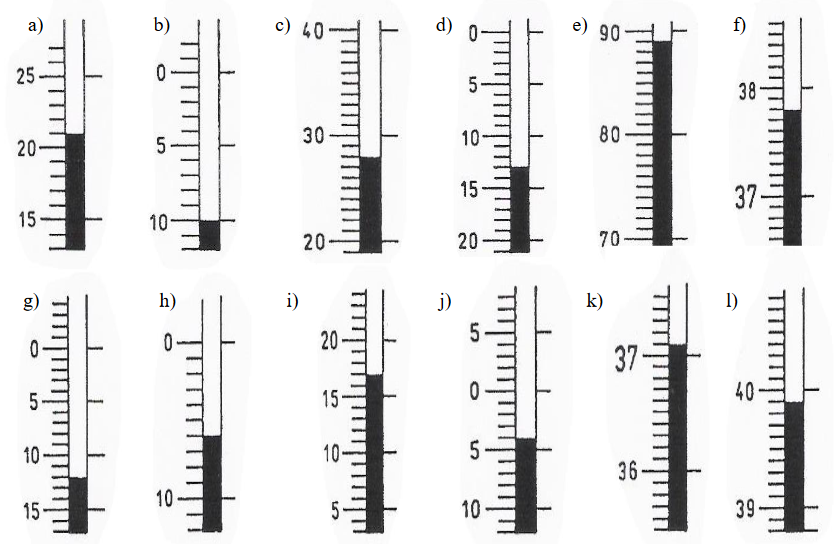 Tentokrát vás čeká změna. Tento týden se obejdeme bez videa a zápisků. Posílám vám odkaz na galerii 15 obrázků – Hmyz. Úkol bude považován za splněný, když pošlete správné názvy alespoň deseti z nich. Poraďte se s učebnicí, případně s někým z rodiny, se strejdou „googlem“ apod. Těším se na vaše odpovědi.Odkaz na galerii: http://zsnavalech.rajce.net/prvni_poznavacka_6Děkuji a chválím všechny, kteří posílají pravidelně řešení úloh:6.A Folbrechtová, Horáková, Hrachovina, Chlouda, Ježek, Juda, Kaleta, Krynerová, Nováková, Smetáčková B., Smetáčková V., Ulbrich.6.B Božík, Černík, Doubravová, Hálek, Horváthová, Křička, Pochobradský, Sabo, Valter, Vlasáková, Zahradníček.U ostatních čekám na neposlané zápisy a řešení. V případě technického nebo jiného problému se ozvěte. Rád vám pomůžu.Nejlepší termín na zaslání řešení je do 29. května. 
krnak@skolanavalech.cz, nebo petr.krnak@seznam.czTento týden se podíváme do Austrálie. Je to první světadíl, o kterém se budeme učit. Začneme pouhým „představením“ Austrálie.Nejprve se podívej na tyto dva odkazy:https://www.youtube.com/watch?v=gMgmaNns9Wkhttps://www.youtube.com/watch?v=na9eBzLMhTgPotom si do sešitu udělej velký nadpis Austrálie a vyhledej si vlajku Austrálie a pokus se ji nakreslit….(přibližně, není to zrovna nejjednodušší vlajka)Pod vlajku napiš pojmy, které Tě napadnou, když se řekne „Austrálie“ (minimálně 5 pojmů).Nadpis, vlajku, pojmy mi pošli. Děkuji.Tento týden bychom byli rádi,  kdybyste na tomto odkazu udělali opět testy. Mělo by to být zase snadnéhttp://www.jazykolog.cz/anglicke-testy/online-test/128/mix-ihttp://www.jazykolog.cz/anglicke-testy/online-test/125/adjectives-opposites-people-descriptionhttp://www.jazykolog.cz/anglicke-testy/online-test/73/predlozky-iPotom se mrkněte ještě na tyto tři odkazy, týkají se poslechu. https://www.umimeanglicky.cz/poslech-present-simple-tense-1-uroven/118https://www.umimeanglicky.cz/poslech-porozumeni-anna/6https://www.umimeanglicky.cz/poslech-porozumeni-anna2/23A poslední: na tomto odkazu si vyberte jakýchkoliv 5 křížovek a vyřešte je.https://www.umimeanglicky.cz/krizovkyŽádný pracovní list vám tento týden neposíláme. Napište nám ale do e-mailu, že jste zadané úkoly splnili. Doufám, že vám můžeme věřit. PředmětČeský jazykČeský jazykVyučující 6. ABLucie Valuškoválucie.valuskova@seznam.czPředmětDějepisDějepisVyučující 6. ABRadka Prskavcová radka.prskavcova@seznam.czPředmětMatematika Matematika Vyučující 6. AJan Dvořák  dvorak@skolanavalech.cz  (WhatsApp 774310084)
Vyučující 6. BPetr Krňák petr.krnak@seznam.cz, krnak@skolanavalech.czPředmětFyzikaFyzikaVyučující 6. ABJan Dvořák  dvorak@skolanavalech.cz  (WhatsApp 774310084)
PředmětPřírodopisPřírodopisVyučující 6. ABPetr Krňák   petr.krnak@seznam.cz, krnak@skolanavalech.cz
PředmětZeměpisZeměpisVyučující 6. ABJana Veselá    vesela@skolanavalech.cz
PředmětAnglický jazyk  Anglický jazyk  Vyučující 6. ABŠárka Kánskákanska@skolanavalech.czVyučující 6. ABJana Muhlfeitová muhlfeitova@skolanavalech.czVyučující 6. ABDominik Šenkýřsenkyr@skolanavalech.czVyučující 6. ABJana Veselávesela@skolanavalech.cz